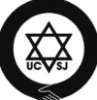 Еврейская жизнь в постсоветских странах: обзор самого главного февраль 2020После насыщенного января, февраль был небогат на события в еврейской жизни. Взаимоотношения с ИзраилемПервым провозвестником надвигающейся мировой пандемии COVID-19 на постсоветском пространстве стала эвакуация сограждан из зараженных короновирусом районов Китая. ● 19 февраля при содействии украинского Министерства иностранных дел из китайской провинции Хубэй вместе с украинскими гражданами был эвакуирован гражданин Израиля. Вместе с украинцами, он был доставлен для двухнедельного карантина в медицинский  центр Национальной гвардии Украины в поселок Санжары Полтавской области. (http://newsru.co.il/israel/19feb2020/uhan_ukr_006.html)Никто из эвакуированных не был заражен, однако, впервые столкнувшись с теоретической опасностью, часть украинского общества запаниковала. В силу недостатка информации и отсутствия разъяснительной работы, некоторые местные жители выступали против размещения эвакуированных в поселке, и даже пытались заблокировать подъезды к медицинскому центру.  ● На фоне горячей дискуссии о степени готовности медицинского центра в Новых Санжарах к организации карантина, главный раввин Киева Моше Реувен Асман 20 февраля предложил  разметить эвакуированных на изолированной базе отдыха в Киевской области, принадлежащей еврейской общине. (http://sinagoga.kiev.ua/node/16407 )● 25 февраля президент Армении Армен Саркисян подписал указ об открытии резиденции посла Армении в Израиле. Ранее в Израиле не было посольства этой страны. Роль дипломатических представителей Армении в Израиле в разное время выполняли послы Армении в Египте и во Франции. В 2018 г. был назначен посел Армении в Израиле, Армен Смбатяна, однако его резиденция находилась в Ереване.(https://news.am/rus/news/562338.html)Общинная жизнь● 19 февраля в Риге прошла встреча руководителей еврейских общин Даугавпилса, Екабпилса, Елгавы, Лиепаи, Лудзы, Резекне и Юрмалы с председателем Совета еврейских общин Латвии Аркадием Сухаренко. Многие руководители заняли свой пост недавно и благодаря собранию СЕОЛ смогли познакомиться с коллегами и рассказать о себе.(https://jews.lv/%d0%b2%d1%81%d1%82%d1%80%d0%b5%d1%87%d0%b0-%d0%b3%d0%bb%d0%b0%d0%b2-%d0%b5%d0%b2%d1%80%d0%b5%d0%b9%d1%81%d0%ba%d0%b8%d1%85-%d0%be%d0%b1%d1%89%d0%b8%d0%bd-%d0%bb%d0%b0%d1%82%d0%b2%d0%b8%d0%b8/novosti-i-sobytiya/ )● 24 февраля в Киеве прошло ежегодное заседание Президиума Ваада Украины, в ходе которого руководители программ отчитались перед представителями входящих в Ваад общин и организации о деятельности за 2019 г. Ассоциация еврейских общин и организаций (Ваад) Украины – старейшее общинное объединение национального уровня в стране. В состав Ваада входят больше 200 организаций из 90 городов Украины.  Ваад возглавляют два сопрезидента – Андрей Адамовский и Иосиф Зисельс. Память о Холокосте и других трагедиях● 11 февраля Мемориальный центр Холокоста «Бабий Яр» (МЦХБЯ) публично выступил с инициативой переименования киевской станции метро «Дорогожичи» в «Бабий Яр». (https://www.facebook.com/babynyar.memorial/photos/a.190655778032066/886131028484534/)Несколько дней идея бурно обсуждалась в социальных сетях и СМИ. Далеко не все киевляне оказались готовы поддержать инициативу Мемориального центра. Кроме того, в ходе дискуссии снова высказывались сомнения в намерениях и методах нового менеджмента МЦХБЯ,  сменившегося в конце 2019 г.(см., напр. http://www.korydor.in.ua/ua/stories/perejmenuvannia-dorohozhychiv-na-babyn-iar-iak-pochatok-vykryvlennia-istorychnoi-pam-iati.html).● 23 февраля в музее «Память еврейского народа и Холокост в Украине» в Днепре состоялась траурная церемония, посвященная двум трагическим событиям, связанным с 23 февраля – 76-й годовщине депортации чеченского и ингушского народов и 102-й годовщине расстрела первого председателя крымскотатарского правительства, автора национального гимна, муфтия мусульман Крыма Номана Челебиджихана. (http://djc.com.ua/news/view/new/?id=22803&lang=ru)● 25 февраля в Киеве прошла публичная дискуссия «Бабий Яр как символ памяти: коллизии проработки прошлого». Организатором выступил Мемориальный центр Холокоста «Бабий Яр». ● 26 февраля в Санкт-Петербурге прошло открытие Музея памяти жертв нацизма на базе Военно-медицинского музея. (https://tass.ru/v-strane/7845395) В предварительных анонсах говорилось об открытии Музея Холокоста,  (https://peterburg.center/news/v-sankt-peterburge-otkroetsya-muzey-holokosta-v-marte-2020-goda-na-territorii-vmm) однако, видимо, в последний момент концепция изменилась.  Вопросы сохранения исторического наследия ● 12 февраля между управлением охраны исторической среды Львовского горсовета, ОО «Центр городской истории Центрально-Восточной Европы», ОО «Лаборатория городского пространства», Еврейской религиозной общиной прогрессивного иудаизма «Тейва» во Львове, Почетным Консульством Государства Израиль в Западном регионе Украины, благотворительным фондом «Бней Брит Леополис» имени Эмиля Домбергера, Львовским обществом еврейской культуры им. Шолом-Алейхема и Всеукраинским еврейским благотворительным фондом« Хесед-Арье» подписан Меморандум о сотрудничестве в направлении сохранения еврейского наследия во Львове.Меморандум подписан для координации усилий в рамках проекта по «Общая ответственность за общее наследие», который предусматривает историко-мемориальную реконструкцию площади Колиивщины, расположенную в исторической еврейской части старого Львова. Проект предусматривает как обустройство площади в целом (установку лавочек, освещения), так и размещение информационных материалов, стендов и табличек с изложением истории площади и рассказами о судьбе жителей еврейского квартала). Также рассматривается возможность переименования площади в связи с тем, что Колиивщина (пророссийское повстанческое движение в контролировавшейся Польшей правобережной Украине в XVIII в.)  в еврейской исторической памяти связана с трагическими событиями. Проект будет осуществляться при поддержке Европейского Союза. (https://zbruc.eu/node/95579 )    https://reherit.org.ua/ ● 17 февраля в Переяславе (Киевская область, Украина) местные власти одобрили проект создания сквера имени Шолом-Алейхема напротив бывшего здания главной синагоги города.(https://journalist.today/v-kievskoj-oblasti-odobrili-otkrytie-skvera-imeni-sholom-alejhema/)Напомним, что самый известный в мире идишский писатель родился в Переяславе в 1859 году.●  27 февраля в Ковеле (Волынская область, Украина) городской совет поддержал предложение Ковельской еврейской общины по созданию городского Мемориального парка Памяти на месте бывшего еврейского кладбища. Еврейская община и городской голова подписали меморандум, содержащий алгоритм дальнейшего сотрудничества. (http://www.kovelrada.gov.ua/news-8628.html)Антисемитизм ● 15 февраля был обнаружен акт вандализма в отношении памятника жертвам Холокоста возле Лисянки – райцентра в Черкасской области (Украина). Неизвестный злоумышленник разбил табличку с надписью и молитвой на иврите. Табличка с аналогичной надписью на украинском и украинским гербом, установленная на другой стороне памятника, не пострадала. Памятник был установлен в 2016 г. на месте убийства почти четырехсот местных евреев в 1941 году. http://vechirka.net/vandali-znischili-evreyskiy-pamyatnik-u-lisyanci https://jewishnews.com.ua/society/pod-cherkassami-razrushili-memorialnuyu-dosku-v-pamyat-o-pogibshix-evreyax ● 24 февраля в Виннице нетрезвый 43-летний местный житель зашел в синагогу и начал дебоширить, высказывать антисемитские претензии и нецензурно выражаться. Староста синагоги, Игорь Браверман, предпринял попытку призвать хулигана к порядку, однако тот применил силу. Приехавшая полиция задержала дебошира. Пострадавший староста синагоги был доставлен в больницу с высоким давлением, однако физических повреждений медики у него не установили, и после оказания первичной помощи он уехал домой. По  факту правонарушения было открыто два уголовных производства – по ч. 1 ст. 296 (хулиганство) и ч. 2 ст. 161 (разжигание межнациональной вражды) Уголовного кодекса Украины.● 26 февраля Российский еврейский конгресс (РЕК) распространил доклад о проявлениях антисемитизма в России за 2019 г., подготовленный Информационно-исследовательским центром «Сова» при поддержке РЕК. (https://rjc.ru/uploads/default/files/SOVA_Report_2019_A4_RUS_print.pdf). Количество проявлений антисемитизма в России, зафиксированное мониторингом, остается незначительным. Согласно докладу, наиболее серьезным инцидентом за год был поджог подсобного помещения иешивы «Торат Хаим» в Раменском районе Московской области.Эксперты расценили один инцидент, связанный с насилием, как произошедший на почве антисемитизма. В мае петербургский таксист избил музыканта Александра Заславского. Сначала таксист выразил недовольство тем, что музыкант сел в его машину с бутылкой пива, а после того как Заславский убрал бутылку, водитель выкрикнул антисемитское ругательство, заблокировал двери машины и избил его. Однако, обращает на себя внимание, что антисемитский мотив не был определяющим и всплыл только когда конфликт уже начался.Мониторинг зафиксировал незначительно больше актов антисемитского вандализма, нежели в предыдущем, 2018 г. Так, в Калининграде в марте было осквернено нацистской символикой надгробие на могиле иудейского проповедника XIX века Исраэля Салантера на еврейском кладбище в районе Литовского вала, которое ранее неоднократно подвергалось нападениям вандалов. В июне по соседству с Московской хоральной синагогой женщина изобразила на стенах баллончиком с краской звезду Давида и надпись «MOSSAD». В сентябре один из местных жителей нарисовал крест на памятном знаке жертвам Холокоста, установленном Российским еврейским конгрессом в селе Аксай Октябрьского района Волгоградской области.В публичной сфере, как и раньше, хотя и в несколько меньшей степени, поводом для антисемитскх комментариев становятся украинские события. Например, в апреле актер Иван Охлобыстин опубликовал на своей странице «ВКонтакте» антисемитский пост. Перед этим он вместе с Михаилом Пореченковым опубликовал видеоролик в поддержку тогда еще кандидата в президенты Украины Зеленского, а Зеленский назвал обоих актеров идиотами. После этого Охлобыстин написал, что Зеленскому угрожает опасность из-за его этнической принадлежности: «Нафиг еврею лезть в наши ордынские склоки? Конечно, у нас своих жидов полно, но они наши. <…> Будь я членом тайной сионской лиги, я бы приложил все усилия, чтобы избавиться от такого брата».Эксперты с обеспокоенностью обращают внимание на факты давления на еврейские организации со стороны государства. Так, в феврале Велвел Белинский и Ашер Альтшуль, зарубежные лекторы проходившего в Новосибирске семинара для еврейской молодежи «Еврейский лайфхакер», были привлечены к административной ответственности за «незаконное» миссионерство. Таковым было сочтено их участие в семинаре, поскольку при оформлении визы в качестве цели визита у них был указан туризм. Каждый из них был оштрафован на 2 тыс. рублей по ст. 18.8 КоАП РФ (нарушение иностранным гражданином правил въезда в Российскую Федерацию). В марте Министерство юстиции РФ включило в реестр некоммерческих организаций, выполняющих функции иностранного агента, Саратовский областной еврейский благотворительный центр «Хасдей Ерушалаим» (Милосердие).Наука и культура● В начале февраля в еврейском поселке Красная Слобода в северо-восточной части Губинского района Азербайджана открылся Музей истории и культуры горских евреев. Музей расположен в здании синагоги, которое было закрыто в советские годы и было восстановлено силами российских бизнесменов и меценатов еврейского происхождения. Год Нисанов, Зарах Илиев и Герман Захарьяев – все из Красной Слободы – являются инициаторами и спонсорами музея.(http://www.checheninfo.ru/237110-azerbajdzhan-muzej-istorii-i-kultury-gorskih-evreev-otkrylsja-v-krasnoj-slobode.html)● 27 февраля в Украине стали известны лауреаты Национальной премии имени Тараса Шевченко – самой престижной награды в области искусства. В номинации «литература» премию получила поэтесса Марианна Кияновская за сборник стихов «Бабий Яр. Голосами», посвященный художественному осмыслению трагедии украинского еврейства.  (https://www.bbc.com/ukrainian/news-51657739)